प्रतिवेदन एवं संदर्भ निर्देशिकाREPORT & REFERENCE MANUALएच.एम.व प्राथमिक शिक्षकों हेतु “खिलौना आधारित अधिगम” के लिए तीन दिवसीय कार्यशाला03 Day Workshop on “Toy Based Pedagogy” for HM and Primary Teachers 25-27 नवम्बर 2021 | 25-27 November 2021मिश्रित मोड / Blended Mode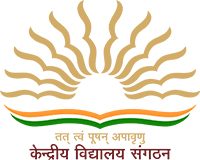 पाठ्यक्रम निदेशक / Course Directorश्री एन. आर. मुरली संयुक्त आयुक्त (प्रशिक्षण ) केंद्रीय विद्यालय  संगठन, मुख्यालयSh. N R Murali, Joint CommissionnerKendriya Vidyalaya Sangathan, HQ (New Delhi)(स्थल निदेशक / Venue Directorश्री मुकेश कुमारउपायुक्त एवं निदेशकके. वि. संगठन , शिक्षा एवं प्रशिक्षण का आंचलिक संस्थान, चंडीगढ़Sh. Mukesh KumarDeputy Commissioner & DirectorKVS Zonal Institute of Education and Training, Chandigarhविशेषज्ञ / Expertडॉ अंजू चाजोत / Dr. Anju Chazotडॉ पास्कल चाजोत / Dr. Pascal Chazotसमन्वयक /Co-ordinatorश्री राजीव रंजन / Sh. Rajeev Ranjan श्री रणजित कोंढारे / Sh. Ranjeet Kondahre  स्थल/Venueके. वि. संगठन , शिक्षा एवं प्रशिक्षण का आंचलिक संस्थान, चंडीगढ़KVS Zonal Institute of Education & Training, ChandigarhINDEXSl No.Name of ItemEmbedded File1.ForewordSh Mukesh Kumar, DC & Director, ZIET Chd2.प्रतिभागियों की सूची /          List of Participants2.03/02/2022 के वेबिनार के प्रतिभागियों की सूची /        List of Participants of Webinar on 03/02/20223.समय सारिणी / Time Table4.Objective of the Programme5.Activities on Day 1 (25/11/2021)6.Activities on Day 2 (26/11/2021)7.Activities on Day 3 (27/11/2021)8.Brief report on blended mode of training on TBP9.Glimpses of Implementation of TBP by Master Trainers10.Training Manual for Master Trainers11.Tentative plan to implement TBP in 2022-2312.Report by MGIS13.रिपोर्ट / Reports